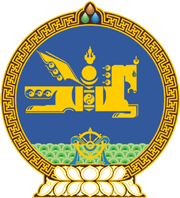 МОНГОЛ УЛСЫН ХУУЛЬ2018 оны 10 сарын 26 өдөр                                                                  Төрийн ордон, Улаанбаатар хотХЭЛЭЛЦЭЭР СОЁРХОН БАТЛАХ ТУХАЙ1 дүгээр зүйл.Монгол Улс болон Бүгд Найрамдах Хятад Ард Улсын Засаг захиргааны онцгой бүс Хонконгийн хооронд 2018 оны 03 дугаар сарын 26-ны өдөр байгуулсан “Эрүүгийн хэргийн талаар эрх зүйн туслалцаа харилцан үзүүлэх тухай Монгол Улсын Засгийн газар, Бүгд Найрамдах Хятад Ард Улсын Засаг захиргааны онцгой бүс Хонконгийн Засгийн газар хоорондын хэлэлцээр”-ийг Монгол Улсын Засгийн газрын өргөн мэдүүлснээр соёрхон баталсугай.		МОНГОЛ УЛСЫН 		ИХ ХУРЛЫН ДАРГА				               М.ЭНХБОЛД 